Уважаемые родители!Лето – это пора отпусков и каникул, и, конечно, хочется отдохнуть за весь трудоемкий год…Важно помнить, что сформированные в течение года навыки (выработанные артикуляционные уклады, поставленные звуки, выученные стихи, пальчиковые игры) за летний период могут, как укрепиться и войти в привычный стереотип, так и «потеряться». Если ребенок лето проводит в непосредственной близости с родителями, владеющими приемами логопедического воздействия, то можно снизить интенсивность занятий, но не забывать о них совсем. Если ребенок уезжает на лето, например, к бабушке, то необходимо бабушку предупредить о ваших проблемах, предоставить материал по закреплению речевых навыков (домашние логопедические тетради, копии выученных стихов, пересказов и т.д.) и убедительно, доходчиво объяснить близким, как важны для ребенка эти упражнения и игры.В летний период можно снизить интенсивность занятий, но не забывать о них совсем. Помните, что поставленные звуки требуют постоянного закрепления в речи. Чтобы труды ребёнка не пропали даром, рекомендую выполнять летом:Артикуляционную гимнастику (перед зеркалом ежедневно по 4-5 упражнений из вашей логопедической тетради).Упражнения для развития речевого дыхания:«Кораблик» - дуть плавно и длительно на бумажный кораблик.«Одуванчик» - Предложите ребенку подуть на отцветший одуванчик (следите за правильностью выдоха).«Кто больше?» - надуваем мыльные пузыри (у кого получится самый большой пузырь или у кого больше всех вылетит пузырей).При выполнении упражнений на дыхание нужно соблюдать ряд правил: - воздух набирать через нос; - плечи не поднимать; - выдох должен быть длительным и плавным; - необходимо следить за тем, чтобы не надувались щеки (для начала их можно придерживать руками); - нельзя много раз подряд повторять упражнения, так как это может привести к головокружению.Развивать мелкую моторику.Для этого подойдет любой подручный или природный материал – крупа, орехи, шишки, камешки, фасоль, горох, макаронные изделия и т.д., с его помощью можно выкладывать узоры, фигуры, цифры, буквы …Хорошо развивают моторику пальцев рук мозаика, пазлы, игры-вкладыши и, конечно, такие продуктивные виды работ, как лепка, конструирование. Не забываем про рисование карандашами, штриховку.Развивать слуховое и фонематическое восприятие.- Угадывать предметы, издающие различные звуки (колокольчик, дудочка, барабан, бубен, шуршание бумаги и т.д.), определять направление звука (справа, слева и т.д.).- Взрослый называет ряд звуков/слогов и просит ребенка хлопнуть в ладоши, если он услышит заданный звук (на начальном этапе можно голосом выделять данный звук). Например: хлопни в ладоши на звук [С] – А, С, К, Н, С, П, Б, С; СА, НО, ПУ, СУ, СО и т.д.Гуляя на улице, можно совмещать приятное с полезным.Играя в игры, обогащать и активизировать словарный запас ребенка, расширять его кругозор, совершенствовать грамматический строй речи. Вот несколько игр с мячом на улице:«Я знаю 5 названий …»Ребенок и взрослый бросают мяч друг другу или отбивают мячом о землю, передавая его друг другу, проговаривая следующие слова: «Я знаю пять названий … (овощей, ягод, посуды и т.д.)». Затем по очереди называются пять овощей/ягоды/предметы посуды.«Назови ласково».Взрослый называет предмет и катит/ отбивает мячом о землю/ бросает мяч ребенку. Ребенок образует уменьшительную форму слова. Например: платье – платьице, дерево – деревце, кукла – куколка и т.д.«Скажи наоборот».Называть слова- антонимы (противоположные по смыслу): лето – зима, добрый - злой, идет – стоит, близко – далеко и т.д.«Скромник и хвастун» - игра направлена на правильное употребление в речи существительных множественного числа в родительном падеже.Например: Взрослый: - Я видел одну корову. Ребёнок – а я видел много коров.Развивать самостоятельную связную речь ребенка.Необходимо учить ребёнка давать полный ответ на вопрос. Вызывать у него желание о чем-то рассказывать.Расспрашивайте о важных для него событиях. Внимательно слушайте ребёнка и направляйте его сбивчивый рассказ путём вопросов по содержанию.Подсказывайте, поправляйте ударение и произношение, но всегда давайте возможность выговориться.Упражнения для формирования связной речи: описание предметов, рисунков, пересказы знакомых текстов, придумывание историй и сказок, беседы, составляйте предложений по заданным словам и т.д.Читайте книги, журналы; учите стихи, отгадывайте и заучивайте загадки; читайте рассказы и сказки, пересказывайте их; составляйте рассказы по картине, о предмете, о явлении природы, о животном и т.д.Важно!Наилучший результат дадут занятия, которые проводятся в форме игры. Желаю вам успехов и радости общения с Вашим ребёнком.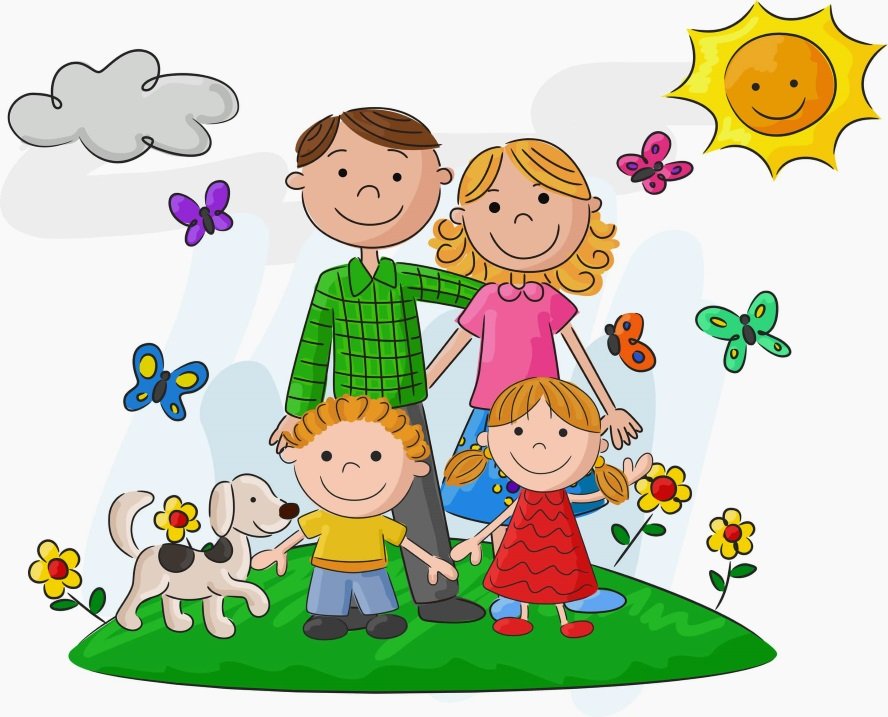 